		Accord		Concernant l’adoption de Règlements techniques harmonisés de l’ONU applicables aux véhicules à roues et aux équipements et pièces susceptibles d’être montés ou utilisés sur les véhicules à roues 
et les conditions de reconnaissance réciproque des homologations délivrées conformément à ces Règlements*(Révision 3, comprenant les amendements entrés en vigueur le 14 septembre 2017)_______________		Additif 153 − Règlement ONU no 154		Révision 1 − Amendement 1Complément 1 à la série 01 d’amendements – Date d’entrée en vigueur : 30 septembre 2021		Prescriptions uniformes relatives à l’homologation des voitures particulières et des véhicules utilitaires légers en ce qui concerne les émissions de référence, les émissions de dioxyde de carbone et la consommation de carburant et/ou la mesure de la consommation d’énergie électrique et de l’autonomie électrique (WLTP)		Le présent document est communiqué uniquement à titre d’information. Le texte authentique, juridiquement contraignant, est celui du document ECE/TRANS/WP.29/
2021/57.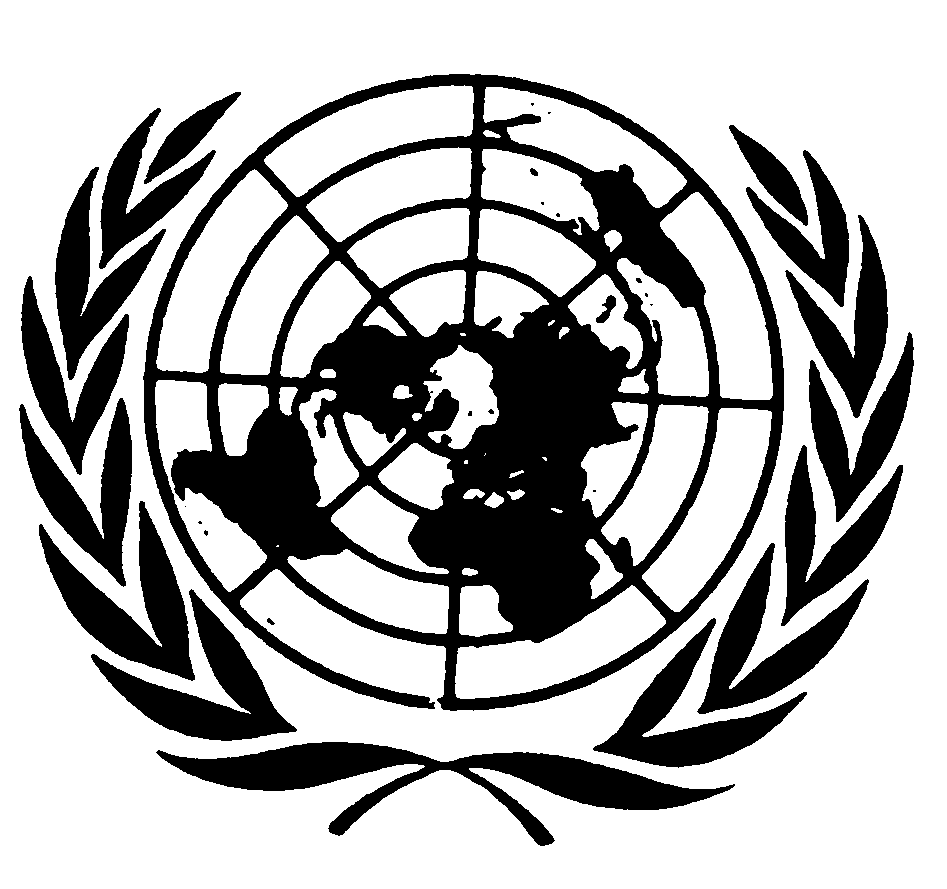 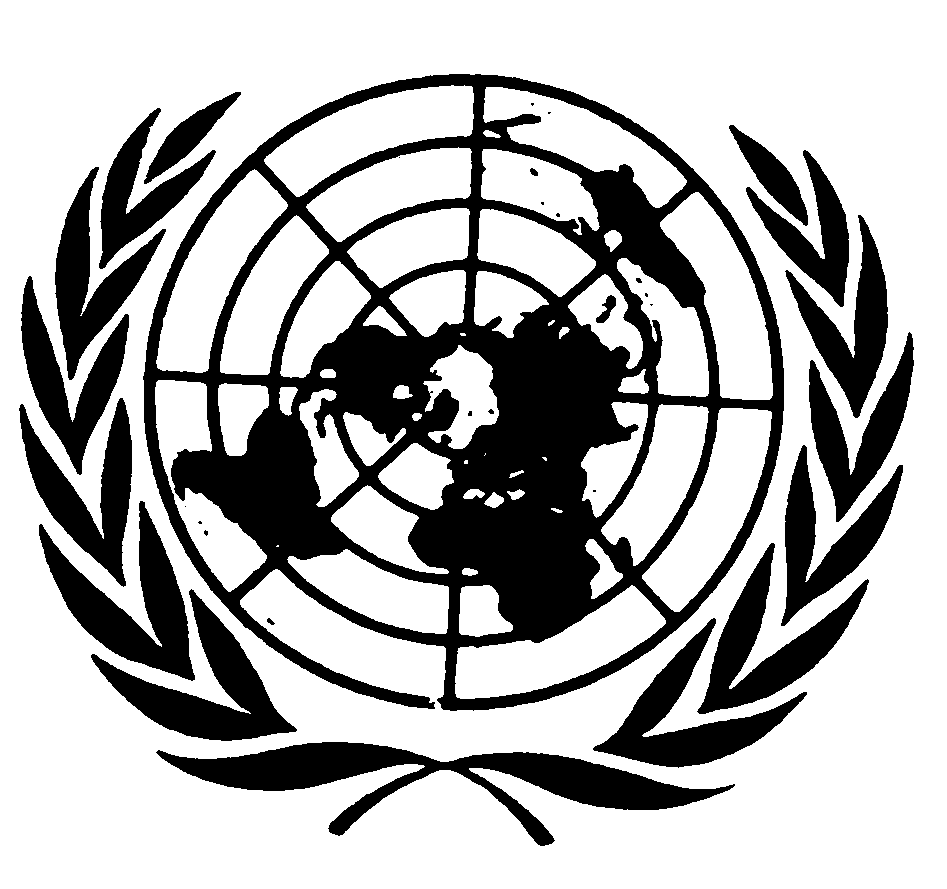 Paragraphe 2.1, lire :Paragraphe 4.1.2, alinéa a), modification sans objet en français.Paragraphe 5.2.2, lire :« 5.2.2	Exemple de numéro d’homologation attribué conformément au présent Règlement :	E11*[XXX]R01/01/02*0123*01	Il s’agit de la première extension de l’homologation portant le numéro 0123, délivrée par le Royaume-Uni conformément au complément 1 à la série 01 d’amendements, pour le niveau 2. ».Paragraphe 5.10.4, modification sans objet en français.Paragraphe 6.3.2.2, alinéa b), lire :« b)	Le type de SRSEE de traction (type de batterie, capacité, tension nominale, puissance nominale, mode de refroidissement (air, liquide)) ; ».Paragraphe 6.3.2.3, alinéa b), lire :« b)	Le type de SRSEE de traction (type de batterie, capacité, tension nominale, puissance nominale, mode de refroidissement (air, liquide)) ; ».Paragraphe 6.3.2.4, alinéa c), lire :« c)	Le type de SRSEE de traction (type de batterie, capacité, tension nominale, puissance nominale, mode de refroidissement (air, liquide)) ; ».Paragraphe 6.8.2, tableau 4A, note 1, lire :« 1	Les seuils OBD relatifs à la masse de matières particulaires pour l’allumage commandé s’appliquent uniquement aux véhicules équipés d’un moteur à injection directe. ».Paragraphe 8.2.3.2, figure 8/1, lire :« Figure 8/1Diagramme de décision relatif à la procédure d’essai de la conformité de la production 
(essai du type 1) »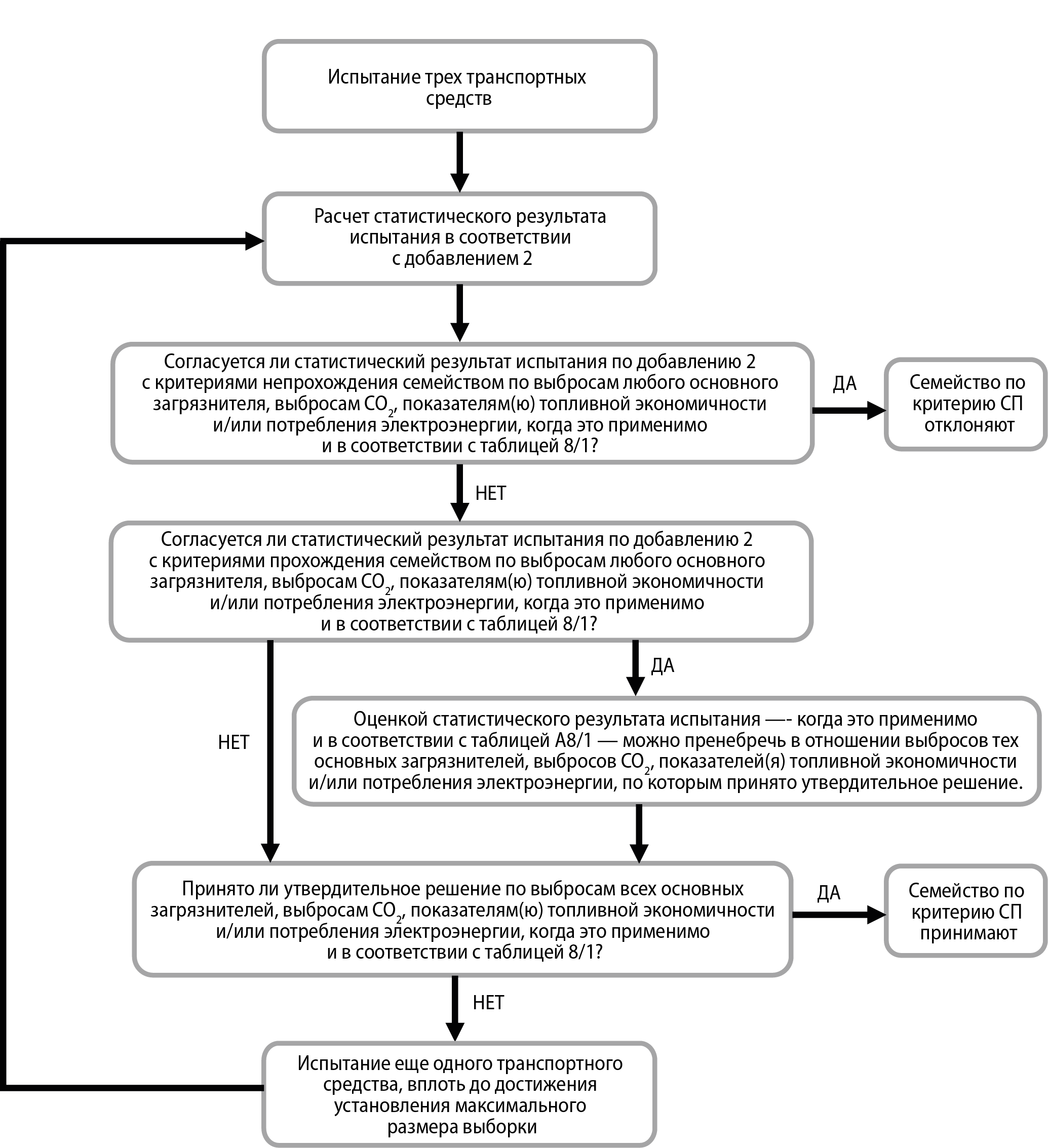 Appendice 1Paragraphe 2.3.1, lire :« 2.3.1	Valeurs des émissions massiques de CO2/du rendement du carburant aux fins du contrôle de la conformité de la production	Dans le cas où la méthode d’interpolation n’est pas appliquée, la valeur des émissions massiques de CO2 après 4 phases, MCO2,c,7, calculée conformément à l’étape 7 du tableau A7/1 de l’annexe B7, doit être utilisée pour vérifier la conformité de la production.	Dans le cas où la méthode d’interpolation est appliquée, la valeur des émissions massiques de CO2 après 4 phases, MCO2,c,ind, calculée pour le véhicule donné conformément à l’étape 10 du tableau A7/1 de l’annexe B7, doit être utilisée pour vérifier la conformité de la production.	Dans le cas où la méthode d’interpolation n’est pas appliquée, la valeur du rendement du carburant après 3 phases, FEc,8, calculée conformément à l’étape 8 du tableau A7/1 de l’annexe B7, doit être utilisée pour vérifier la conformité de la production.	Dans le cas où la méthode d’interpolation est appliquée, la valeur du rendement du carburant après 3 phases, FEc,,ind, calculée pour le véhicule donné conformément à l’étape 10 du tableau A7/1 de l’annexe B7, doit être utilisée pour vérifier la conformité de la production. ».Paragraphe 3.2, lire :« 3.2	Au cours de cet essai, la valeur des émissions massiques de CO2 après 4 phases pour le VEH-NRE, MCO2,CS,c,6, doit être déterminée conformément à l’étape 6 du tableau A8/5 de l’annexe B8.	Au cours de cet essai, le rendement du carburant après 3 phases pour le VEH-NRE, FECS,c,4c, doit être déterminé conformément à l’étape 4c du tableau A8/5 de l’annexe B8. ».Paragraphe 5.2.3.1, lire :« 5.2.3.1	Valeurs des émissions massiques de CO2/du rendement du carburant en mode maintien de la charge aux fins du contrôle de la conformité de la production	Dans le cas où la méthode d’interpolation n’est pas appliquée, la valeur des émissions massiques de CO2 après 4 phases, MCO2,CS,c,7, calculée conformément à l’étape 7 du tableau A8/5 de l’annexe B8, doit être utilisée pour contrôler la conformité de la production.	Dans le cas où la méthode d’interpolation est appliquée, la valeur des émissions massiques de CO2 après 4 phases, MCO2,CS,c,ind, calculée pour le véhicule donné conformément à l’étape 9 du tableau A8/5 de l’annexe B8, doit être utilisée pour vérifier la conformité de la production.	Dans le cas où la méthode d’interpolation n’est pas appliquée, la valeur du rendement du carburant après 3 phases, FECS,c, calculée conformément à l’étape 2 du tableau A8/6 de l’annexe B8, doit être utilisée pour vérifier la conformité de la production.	Dans le cas où la méthode d’interpolation est appliquée, la valeur du rendement du carburant après 3 phases, FECS,c,ind, calculée pour le véhicule donné conformément à l’étape 3 du tableau A8/6 de l’annexe B8, doit être utilisée pour vérifier la conformité de la production. ».Appendice 6Paragraphe 6.2, modification sans objet en français.Paragraphes 8.6 à 8.8, lire :« 8.6	Des informations écrites détaillées décrivant de façon complète les caractéristiques fonctionnelles du système d’incitation du conducteur doivent être fournies à l’autorité d’homologation de type au moment de l’homologation.8.7	Dans sa demande d’homologation de type au titre du présent Règlement, le constructeur doit démontrer le fonctionnement des systèmes d’avertissement et d’incitation du conducteur. ».Annexes, Partie AAnnexe A2, additif Paragraphe 2.5.3.8, lire :« 2.5.3.8	Consommation d’énergie électrique2.5.3.8.1	Consommation d’énergie électrique (EC)… ».Annexes, Partie BAnnexe B2Ajouter le nouveau paragraphe 6, libellé comme suit :« 6.	Outils de calculOn trouvera des exemples d’outils de calcul de changement de vitesses sur la même page Web que le présent Règlement.Les outils suivants sont fournis :a)	Outil basé sur ACCESS ;b)	Outil de codage MATLAB ;c)	Outil de base .NET.Ces outils ont été validés par la comparaison des résultats des calculs entre l’outil ACCESS, le code MATLAB et le code de base .NET pour 115 configurations de véhicules, complétée par des calculs supplémentaires pour 7 d’entre elles avec des options supplémentaires comme “appliquer un plafond de vitesse”, “supprimer le réajustement de la vitesse”, “choisir un cycle pour une autre classe de véhicule” et “choisir des valeurs nmin_driv différenciées”. Les 115 configurations de véhicules englobent des conceptions techniques extrêmes pour la transmission et les moteurs et toutes les classes de véhicules. Chacun des trois outils donne des résultats identiques en ce qui concerne l’utilisation des rapports de vitesse et le fonctionnement de l’embrayage et, bien que seul le texte des annexes B1 et B2 soit juridiquement contraignant, ces outils ont atteint un état qui en fait des outils de référence. ».Annexe B4Paragraphe 4.5.5.2.1, lire : « 4.5.5.2.1	Correction sur la base des conditions de référenceoù :… ».Annexe B6Paragraphe 1.2.3.9, tableau A6/1, titres des colonnes, lire :« … ».Paragraphe 2.3.2.4, lire :« 2.3.2.4	Le véhicule M est un véhicule de la famille d’interpolation situé entre les véhicules L et H pour lequel la demande d’énergie sur le cycle est de préférence proche de la moyenne pour les véhicules L et H.Les limites de sélection du véhicule M (voir fig. A6/4) sont telles que ni l’écart entre les niveaux d’émission de CO2 des véhicules H et M ni l’écart entre les niveaux d’émission de CO2 des véhicules M et L ne sont supérieurs à la plage de CO2 autorisée conformément au paragraphe 2.3.2.2 de la présente annexe. Les coefficients de résistance à l’avancement sur route et la masse d’essai définis doivent être consignés.Figure A6/4
Limites pour la sélection du véhicule M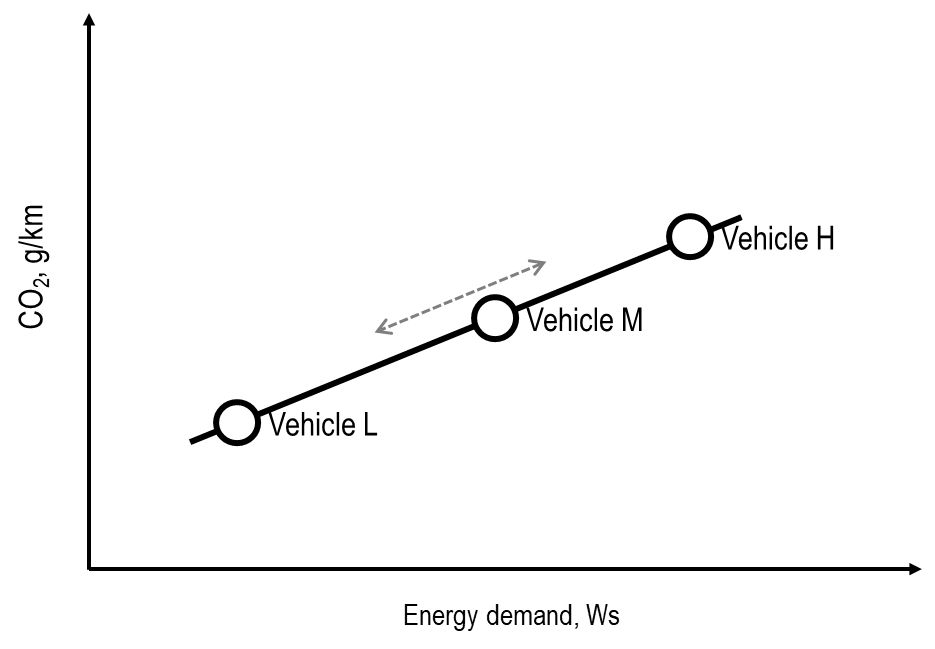 Essai WLTP à 4 phases :La linéarité de la valeur corrigée de la moyenne des émissions massiques mesurées de CO2 du véhicule M, MCO2,c,6,M, conformément à l’étape 6 du tableau A7/1 de l’annexe B7, doit être vérifiée par comparaison avec les émissions massiques de CO2 interpolées linéairement entre les véhicules L et H sur le cycle applicable en utilisant les valeurs corrigées de la moyenne des émissions massiques mesurées de CO2 du véhicule H, MCO2,c,6,H, et du véhicule L, MCO2,c,6,L, conformément à l’étape 6 du tableau A7/1 de l’annexe B7, aux fins de l’interpolation linéaire des émissions massiques de CO2.Essai WLTP à 3 phases :La moyenne des émissions mesurées doit être calculée sur la base des valeurs de sorties de l’étape 4a pour le CO2 (cette étape supplémentaire n’est pas décrite dans le tableau A7/1). La linéarité de la valeur corrigée de la moyenne des émissions massiques mesurées de CO2 du véhicule M, MCO2,c,4a,M, conformément à l’étape 4a du tableau A7/1 de l’annexe B7, doit être vérifiée par comparaison avec les émissions massiques de CO2 interpolées linéairement entre les véhicules L et H sur le cycle applicable en utilisant les valeurs corrigées de la moyenne des émissions massiques mesurées de CO2 du véhicule H, MCO2,c,4a,H, et du véhicule L, MCO2,c,4a,L, conformément à l’étape 4a utilisée dans le tableau A7/1 de l’annexe B7, aux fins de l’interpolation linéaire des émissions massiques de CO2. Essais WLTP à 3 phases et à 4 phases Le critère de linéarité pour le véhicule M (voir fig. A6/5) est considéré comme satisfait si la différence entre les émissions massiques de CO2 du véhicule M sur le cycle WLTC applicable et les émissions massiques de CO2 calculées par interpolation est inférieure à 2 g/km ou 3 % de la valeur interpolée, la plus petite des deux valeurs étant retenue, mais au moins égal à 1 g/km.Figure A6/5… ».Paragraphe 2.8.1, lire :2.8.1	La température de la chambre d’essai au début de l’essai doit se situer à ±3 °C du point de consigne de 23 °C. La température de l’huile moteur et la température du liquide de refroidissement, s’il y en a un, doivent se situer à ±2 °C du point de consigne de 23 °C.Paragraphe 3.4.1, lire :3.4.1	…Efuel	est le contenu énergétique du carburant, calculé selon l’équation suivante :où :… ».Tableau A6.App2/3, modification sans objet en français.Annexe B7Paragraphe 1.4, tableau A7/1, étapes 4a et 4b, lire :«  ».Paragraphe 1.4, tableau A7/1, étape 6, modification sans objet en français.Paragraphe 1.4, tableau A7/1, étape 9, lire :« ».Annexe B8Paragraphe 3.1.2, modification sans objet en français.Paragraphe 3.4.4.2.1, lire :« 3.4.4.2.1	Courbe de vitesseLa procédure d’essai du type 1 abrégée est composée de deux segments dynamiques (DS1 et DS2) combinés avec deux segments à vitesse constante (CSSM et CSSE) comme représenté à la figure A8/2.Figure A8/2
Courbe de vitesse de la procédure d’essai du type 1 abrégée ».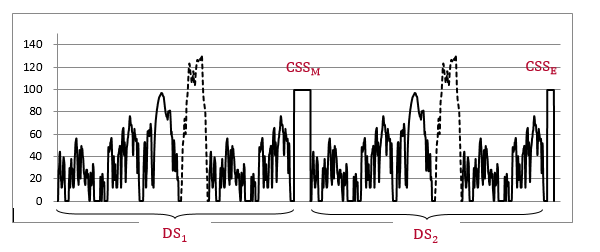 Paragraphe 4.1.1.1, tableau A8/5, étapes 4b à 8, lire :«  ».Paragraphe 4.5.1.1.5, lire :« 4.5.1.1.5	Véhicule M Le véhicule M est un véhicule de la famille d’interpolation situé entre les véhicules L et H pour lequel la demande d’énergie sur le cycle est de préférence proche de la moyenne pour les véhicules L et H. Les limites de sélection du véhicule M (voir fig. A8/5) sont telles que ni l’écart entre les émissions massiques de CO2 des véhicules H et M ni l’écart entre les émissions massiques de CO2 en mode maintien de la charge des véhicules M et L ne sont supérieurs à la plage de CO2 en mode maintien de la charge autorisée conformément au paragraphe 4.5.1.1.2 de la présente annexe. Les coefficients de résistance à l’avancement sur route et la masse d’essai définis doivent être consignés. 	Figure A8/5 
	Limites pour la sélection du véhicule M Essai WLTP à 4 phases :La linéarité de la valeur corrigée de la moyenne des émissions massiques mesurées de CO2 du véhicule M en mode maintien de la charge, MCO2,c,6,M, conformément à l’étape 6 du tableau A8/5 de l’annexe B8, doit être vérifiée par comparaison avec les émissions massiques de CO2 en mode maintien de la charge interpolées entre les véhicules L et H sur le cycle applicable en utilisant les valeurs corrigées de la moyenne des émissions massiques mesurées de CO2 en mode maintien de la charge du véhicule H, MCO2,c,6,H, et du véhicule L, MCO2,c,6,L, conformément à l’étape 6 du tableau A8/5 de l’annexe B8, aux fins de l’interpolation linéaire des émissions massiques de CO2.Essai WLTP à 3 phases :La moyenne des émissions mesurées doit être calculée sur la base des valeurs de sorties de l’étape 4a pour les émissions de CO2 en mode maintien de la charge (cette étape supplémentaire n’est pas décrite dans le tableau A8/5). La linéarité de la valeur corrigée de la moyenne des émissions massiques mesurées de CO2 en mode maintien de la charge du véhicule M, MCO2,c,4a,M, conformément à l’étape 4a du tableau A8/5 de l’annexe B8, doit être vérifiée par comparaison avec les émissions massiques de CO2 interpolées linéairement entre les véhicules L et H sur le cycle applicable en utilisant les valeurs corrigées de la moyenne des émissions massiques de CO2 en mode maintien de la charge du véhicule H, MCO2,c,4a,H, et du véhicule L, MCO2,c, 4a,L, conformément à l’étape 4a du tableau A8/5 de l’annexe B8, aux fins de l’interpolation linéaire des émissions massiques de CO2. Essais WLTP à 3 phases et à 4 phases :Le critère de linéarité pour le véhicule M est considéré comme satisfait si la différence entre les émissions massiques de CO2 en mode maintien de la charge du véhicule M sur le cycle WLTC applicable et les émissions massiques de CO2 en mode maintien de la charge calculées par interpolation est inférieure à 2 g/km ou 3 % de la valeur interpolée, la plus petite des deux valeurs étant retenue, mais au moins égal à 1 g/km (voir fig. A8/6).Figure A8/6… ».Paragraphe 4.6.1, tableau A8/8, étape 16, lire :«  ».Paragraphe 4.6.2, tableau A8/9, étape 7, modification sans objet en français.Annexe B8, appendice 2Ajouter le nouveau paragraphe 4, libellé comme suit :« 4	Le constructeur est autorisé, s’il le souhaite, à appliquer ΔMCO2,j tel que défini au paragraphe 4.5 de l’appendice 2 de l’annexe B6, avec la modification suivante : 	est le rendement de l’alternateur0,67 si  est négatif (correspond à une décharge)1,00 si  est positif (correspond à une charge)4.1		Dans ce cas, les émissions massiques corrigées de CO2 en mode maintien de la charge définies aux paragraphes 4.1.1.3, 4.1.1.4 et 4.1.1.5 de la présente annexe doivent être remplacées par ΔMCO2,j au lieu de . ».Annexe B8, appendice 3Paragraphe 3, lire :« 3.	Tension du SRSEE3.1	Mesure extérieure de la tension du SRSEELors des essais décrits au paragraphe 3 de la présente annexe, la tension du SRSEE doit être mesurée au moyen des appareils et selon les exigences de précision spécifiés au paragraphe 1.1 de la même annexe. Aux fins de la mesure de la tension du SRSEE à l’aide d’un appareil de mesure extérieur, les constructeurs doivent indiquer à l’autorité d’homologation de type des points de mesure et les précautions à suivre.3.2	Tension nominale du SRSEEEn ce qui concerne les VEH-NRE, les VHPC-NRE, les VEH-RE et les VHPC-RE, plutôt que d’utiliser la tension mesurée conformément au paragraphe 3.1 du présent appendice, on peut se servir de la tension nominale du SRSEE, déterminée selon la norme CEI 60050-482.3.3	Données des calculateurs embarquésAu lieu d’appliquer les dispositions des paragraphes 3.1 et 3.2 ci-dessus, le constructeur peut avoir recours aux données des calculateurs embarqués. L’exactitude de ces données doit être démontrée à l’autorité d’homologation de type.Tableau A8 App3/1 ».Annexe B8, appendice 6Paragraphe 1.3, lire :« 1.3	Sur la base des éléments techniques probants fournis par le constructeur et avec l’accord de l’autorité d’homologation de type, les modes sélectionnables spéciaux , tels que le mode « 'montagne » ou le mode « entretien », qui ne sont pas conçus pour un usage quotidien normal, mais pour un usage particulier dans certaines circonstances, ne doivent pas être pris en compte. Indépendamment du mode sélectionnable choisi pour l’essai du type 1 conformément aux paragraphes 2 et 3 du présent appendice, le véhicule doit respecter les limites des émissions de référence dans tous les autres modes sélectionnables utilisés pour la conduite en marche avant. ».Paragraphe 3.2, lire :« 3.2	S’il n’existe pas de mode prédominant, ou s’il existe un mode prépondérant mais que ce dernier ne permet pas au véhicule de suivre le cycle d’essai de référence en condition de maintien de la charge, le mode pour l’essai doit être sélectionné comme suit :a)	Si un seul mode permet au véhicule de suivre le cycle d’essai de référence en condition de maintien de la charge, celui-ci doit être sélectionné ;b)	Si plusieurs modes permettent au véhicule de suivre le cycle d’essai de référence en condition de maintien de la charge et qu’aucun de ces modes n’est un mode de démarrage configurable, le véhicule doit être soumis à des essais portant sur les émissions de référence et les émissions de CO2 dans le cas le plus favorable et le cas le plus défavorable. Les modes correspondant au cas le plus favorable et au cas le plus défavorable sont déterminés d’après les données fournies sur les émissions de CO2 dans tous les modes. Les émissions de CO2 correspondent à la moyenne arithmétique des résultats des essais dans ces deux modes. Les résultats des essais dans les deux modes doivent être consignés.À la demande du constructeur, le véhicule peut sinon être soumis à essai dans le mode sélectionnable correspondant au cas le plus défavorable pour les émissions de CO2 ;c)	Si plusieurs modes permettent au véhicule de suivre le cycle d’essai de référence en condition de maintien de la charge et qu’au moins deux de ces modes sont des modes de démarrage configurables, il convient de sélectionner celui de ces modes de démarrage configurables qui correspond au cas le plus défavorable pour les émissions de CO2 et la consommation de carburant. ».E/ECE/TRANS/505/Rev.3/Add.153/Rev.1/Amend.1E/ECE/TRANS/505/Rev.3/Add.153/Rev.1/Amend.131 décembre 2021« …SSVVenturi-tuyère subsonique THEFiltre à air à très haute efficacitéUBEÉnergie utilisable de la batterie (SRSEE)UFMDébitmètre ultrasoniqueVEH-REVéhicule électrique hybride rechargeable de l’extérieurVHVéhicule HVHPCVéhicule hybride à pile à combustibleVHPC-NREVéhicule hybride à pile à combustible non rechargeable de l’extérieurVHPC-REVéhicule hybride à pile à combustible rechargeable de l’extérieurVLVéhicule LVPRSéparateur de particules volatiles… ».EAC (Wh)Groupe motopropulseurEssai WLTP 
à 4 phases uniquement
MCO2b
(g/km)Essai WLTP 
à 4 phases
FC
(kg/100 km)Essai WLTP 
à 3 phases
FE 
(km/l ou km/kg)Consommation d’énergie électriquec
(Wh/km)Autonomie 
en mode 
électrique/
Autonomie électrique purec
(km)4aSortie des étapes 2 et 3Mi,c,2, g/km ;
MCO2,c,3, g/kmMéthode d’essai pour le contrôle des émissions d’un véhicule équipé d’un système à régénération périodique, KiAppendice 1 de l’annexe B6Mi,c,4a = Ki × Mi,c,2ouMi,c,4a = Ki + Mi,c,2etMCO2,c,4a = KCO2 × MCO2,c,3ouMCO2,c,4a = KCO2 + MCO2,c,3Facteur additif ou multiplicatif à utiliser en fonction de la détermination de KiSi Ki n’est pas applicable :Mi,c,4a = Mi,c,2MCO2,c,4a = MCO2,c,3Mi,c,4a, g/km ;MCO2,c,4a, g/km.4bSortie des étapes 3 et 4aMCO2,p,3, g/km ;MCO2,c,3, g/km ;MCO2,c,4a, g/km.Si Ki est applicable, aligner les valeurs de CO2 pour la phase sur la valeur combinée sur le cycle :pour chaque phase p du cycle ;où :Si Ki n’est pas applicable :MCO2,p,4 = MCO2,p,3MCO2,p,4, g/km.9Résultat d’une famille d’interpolationRésultats après 4 phasesRésultat final des émissions de référenceSortie de l’étape 8Pour chacun des véhicules d’essai H et L :Mi,c,8, g/km ;MCO2,c,8, g/km ;MCO2,p,8, g/km ;FCc,8, l/100 km ;FCp,8, l/100 km ;FEc,8, km/l.FEp,8, km/lRésultats après 4 phasesSi outre un véhicule d’essai H un véhicule d’essai L et, le cas échéant, un véhicule M ont été soumis à essai, les valeurs d’émissions de référence résultantes doivent être les plus élevées des deux ou, le cas échéant, trois, et sont désignées Mi,c. Dans le cas des émissions combinées HCT + NOx, la valeur la plus élevée de la somme correspondant soit au véhicule H soit au véhicule L soit, le cas échéant, au véhicule M doit être retenue comme valeur d’homologation de type.À défaut, si aucun véhicule L n’a été soumis à essai,
 Mi,c = Mi,c,8Pour le CO2, le rendement du carburant, FE, et la consommation de carburant, FC, on utilise les valeurs dérivées à l’étape 8. Les valeurs de CO2 doivent être arrondies conformément au paragraphe 6.1.8 du présent Règlement, à la deuxième décimale, et les valeurs de FE et FC doivent être arrondies conformément au paragraphe 6.1.8 du présent Règlement, à la troisième décimale.Mi,c, g/km ;MCO2,c,H, g/km ;MCO2,p,H, g/km ;FCc,H, l/100 km ;FCp,H, l/100 km ;FEc,H, km/l ;FEp,H, km/l ;et si un véhicule L a été essayé :MCO2,c,L, g/km ;MCO2,p,L, g/km ;FCc,L, l/100 km ;FCp,L, l/100 km ;FEc,L, km/l ;FEp,L, km/l.4bSortie de l’étape 3, g/km ;
, g/km ;Si Ki est applicable, aligner les valeurs de CO2 pour la phase sur la valeur combinée sur le cycle :pour chaque phase du cycle p ;où :
Si Ki n’est pas applicable :, g/km.4bSortie de l’étape 4a, g/km.Si Ki est applicable, aligner les valeurs de CO2 pour la phase sur la valeur combinée sur le cycle :pour chaque phase du cycle p ;où :
Si Ki n’est pas applicable :, g/km.4cSortie de l’étape 4aMi,CS,c,4a, g/km ;
MCO2,CS,c,4a, g/km.Si ces valeurs sont utilisées aux fins du contrôle de la conformité de la production, les valeurs relatives aux émissions de référence et aux émissions massiques de CO2 doivent être multipliées par le facteur de rodage RI déterminé conformément au paragraphe 8.2.4 du présent Règlement :Mi,CS,c4c = RIC (j) × Mi,CS,c,4a
MCO2,CS,c,4c = RICO2 (j) × MCO2,CS,c,4aSi ces valeurs ne sont pas utilisées aux fins du contrôle de la conformité de la production :Mi,c,4c = Mi,c,4a
MCO2,c,4c = MCO2,c,4aMi,CS,c,4c ;
MCO2,CS,c,4c.4cSortie de l’étape 4aMi,CS,c,4a, g/km ;
MCO2,CS,c,4a, g/km.Calcul du rendement du carburant, FEc,4c_temp, conformément au paragraphe 6.14.1 de l’annexe B7Si cette valeur est utilisée aux fins du contrôle de la conformité de la production, la valeur du rendement du carburant doit être multipliée par le facteur de rodage déterminé conformément au paragraphe 8.2.4 du présent Règlement :FEc,4c = RIFE (j) x FE,c,4c_temp Si ces valeurs ne sont pas utilisées aux fins du contrôle de la conformité de la production :FEc,4c = FE,c,4c_tempFEc,4c, km/l.5Résultat d’un essai uniqueSortie des étapes 4b et 4c, g/km ;
, g/km.Résultats après 4 phases :Correction ATCT de MCO2,CS,c,4c et MCO2,CS,p,4 conformément au paragraphe 3.8.2 de l’annexe B6a.Résultats après 3 phases :MCO2,c,5 = MCO2,c,4cMCO2,p,5 = MCO2,p,4, g/km ;
, g/km.5Résultat d’un essai uniqueSortie des étapes 4b et 4c, g/km ;
FEc,4c, km/l.Application des facteurs de détérioration calculés conformément à l’annexe C4 aux valeurs d’émissions de référenceSi ces valeurs sont utilisées aux fins du contrôle de la conformité de la production, les étapes suivantes (6 à 9) ne sont pas requises et la sortie de la présente étape est le résultat final., g/km ;
FEc,5, km/l.6Valeurs de Mi,CS à l’issue d’un essai du type 1 pour un véhicule d’essaiRésultats après 4 phasesSortie de l’étape 5Pour chaque essai : , g/km ;
, g/km ;
, g/km.Calcul de la valeur moyenne des essais et valeur déclarée conformément aux paragraphes 1.2 à 1.2.3 de l’annexe B6, g/km ;
, g/km ;
, g/km ;
, g/km.6Valeurs de Mi,CS à l’issue d’un essai du type 1 pour un véhicule d’essaiRésultats après 3 phasesSortie de l’étape 5FEc,5, km/l.Calcul de la valeur moyenne des essais et valeur déclaréePar. 1.2 à 1.2.3 de l’annexe B6La conversion de FEc,declared en MCO2,c,declared, doit être effectuée pour le cycle applicable. À cette fin, les émissions de référence pour le cycle complet doivent être utilisées.FEc,declared, km/l ;
MCO2,c,declared, g/km.7Valeurs de MCO2,CS à l’issue d’un essai du type 1 pour un véhicule d’essaiRésultats après 4 phases Sortie de l’étape 6, g/km ;
, g/km ;
, g/km.Alignement des valeurs de phase 
Par. 1.2.4 de l’annexe B6et 
, g/km ;
, g/km.7Valeurs de MCO2,CS à l’issue d’un essai du type 1 pour un véhicule d’essaiRésultats après 3 phasesSortie des étapes 5 et 6MCO2,CS,c,5, g/km;MCO2,CS,p,5, g/km;MCO2,CS,c,declared, g/km.Alignement des valeurs de phase 
Par. 1.2.4 de l’annexe B6MCO2,CS,p,7, g/km.Résultats après 4 phases uniquement8Résultat d’une famille d’interpolationRésultat final des émissions de référenceSi la méthode d’interpolation n’est pas appliquée, l’étape 9 n’est pas requise et la sortie de la présente étape est le résultat final pour le CO2.Sortie de l’étape 6Pour chacun des véhicules d’essai H et L et, le cas échéant, le véhicule M :
, g/kmSi outre un véhicule d’essai H un véhicule d’essai L et, le cas échéant, un véhicule M ont aussi été soumis à essai, les valeurs d’émissions de référence résultantes doivent être les plus élevées des deux ou, le cas échéant, trois, et sont désignées .Dans le cas des émissions combinées HCT + NOx, la valeur la plus élevée de la somme correspondant soit au véhicule H soit au véhicule L soit, le cas échéant, au véhicule M est retenue comme valeur d’homologation de type.À défaut, si aucun véhicule L ni, le cas échéant, aucun véhicule M n’a été soumis à essai, Dans le cas où la méthode d’interpolation est appliquée, un arrondi intermédiaire doit être effectué conformément au paragraphe 6.1.8 du présent Règlement : Les valeurs de CO2 obtenues à l’étape 7 de ce tableau doivent être arrondies à la deuxième décimale. Données de sortie pour le CO2 disponibles pour les véhicules H et le véhicule L et, le cas échéant, pour le véhicule M. , g/km ;
, g/km ;
, g/km.Résultats après 4 phases uniquement8Résultat d’une famille d’interpolationRésultat final des émissions de référenceSi la méthode d’interpolation n’est pas appliquée, l’étape 9 n’est pas requise et la sortie de la présente étape est le résultat final pour le CO2.Sortie de l’étape 7Pour chacun des véhicules d’essai H et L et, le cas échéant, le véhicule M :
, g/km ;
, g/km.Si outre un véhicule d’essai H un véhicule d’essai L et, le cas échéant, un véhicule M ont aussi été soumis à essai, les valeurs d’émissions de référence résultantes doivent être les plus élevées des deux ou, le cas échéant, trois, et sont désignées .Dans le cas des émissions combinées HCT + NOx, la valeur la plus élevée de la somme correspondant soit au véhicule H soit au véhicule L soit, le cas échéant, au véhicule M est retenue comme valeur d’homologation de type.À défaut, si aucun véhicule L ni, le cas échéant, aucun véhicule M n’a été soumis à essai, Dans le cas où la méthode d’interpolation est appliquée, un arrondi intermédiaire doit être effectué conformément au paragraphe 6.1.8 du présent Règlement : Les valeurs de CO2 obtenues à l’étape 7 de ce tableau doivent être arrondies à la deuxième décimale. Données de sortie pour le CO2 disponibles pour les véhicules H et le véhicule L et, le cas échéant, pour le véhicule M. , g/km ;
, g/km ;
, g/km.Si la méthode d’interpolation n’est pas appliquée, l’arrondi final doit être effectué conformément au paragraphe 6.1.8 du présent Règlement : Les valeurs de CO2 obtenues à l’étape 7 de ce tableau doivent être arrondies au nombre entier le plus proche.16Résultat d’une famille d’interpolationSi la méthode d’interpolation n’est pas appliquée, l’étape 17 n’est pas requise et la sortie de la présente étape est le résultat final.Sortie de l’étape 15Le cas échéant : ECDC,CD,COP, Wh/km ;Dans le cas où la méthode d’interpolation est appliquée, un arrondi intermédiaire doit être effectué conformément au paragraphe 6.1.8 du présent Règlement :MCO2,CD doit être arrondi à la deuxième décimale.ECAC,CD,final et ECAC,weighted,final doivent être arrondis à la première décimale.Le cas échéant :ECDC,CD,COP doit être arrondi à la première décimale.FCCD et FECD doivent être arrondis à la troisième décimale.Les données de sortie sont disponibles pour les véhicules H et le véhicule L et, le cas échéant, pour le véhicule M.Si la méthode d’interpolation n’est pas appliquée, l’arrondi final doit être effectué conformément au paragraphe 6.1.8 du présent Règlement :ECAC,CD, ECAC,weighted et MCO2,CD doivent être arrondis au nombre entier le plus proche.Le cas échéant :ECDC,CD,COP doit être arrondi au nombre entier le plus proche.FCCD et FECD doivent être arrondis à la première décimale.Le cas échéant : ECDC,CD,COP,final, Wh/km ;Résultats après 4 phases
ECAC,CD,final, Wh/km ;
MCO2,CD,final, g/km ;
ECAC,weighted,final, Wh/km ;
FCCD,final, l/100 km ;Résultats après 3 phases
FECD,final, km/l.16Résultat d’une famille d’interpolationSi la méthode d’interpolation n’est pas appliquée, l’étape 17 n’est pas requise et la sortie de la présente étape est le résultat final.Sortie de l’étape 14ECAC,CD,declared, Wh/km ;
ECAC,weighted, Wh/km ;
FECD,declared, km/l ;MCO2,CD,declared, g/km.Dans le cas où la méthode d’interpolation est appliquée, un arrondi intermédiaire doit être effectué conformément au paragraphe 6.1.8 du présent Règlement :MCO2,CD doit être arrondi à la deuxième décimale.ECAC,CD,final et ECAC,weighted,final doivent être arrondis à la première décimale.Le cas échéant :ECDC,CD,COP doit être arrondi à la première décimale.FCCD et FECD doivent être arrondis à la troisième décimale.Les données de sortie sont disponibles pour les véhicules H et le véhicule L et, le cas échéant, pour le véhicule M.Si la méthode d’interpolation n’est pas appliquée, l’arrondi final doit être effectué conformément au paragraphe 6.1.8 du présent Règlement :ECAC,CD, ECAC,weighted et MCO2,CD doivent être arrondis au nombre entier le plus proche.Le cas échéant :ECDC,CD,COP doit être arrondi au nombre entier le plus proche.FCCD et FECD doivent être arrondis à la première décimale.Le cas échéant : ECDC,CD,COP,final, Wh/km ;Résultats après 4 phases
ECAC,CD,final, Wh/km ;
MCO2,CD,final, g/km ;
ECAC,weighted,final, Wh/km ;
FCCD,final, l/100 km ;Résultats après 3 phases
FECD,final, km/l.16Résultat d’une famille d’interpolationSi la méthode d’interpolation n’est pas appliquée, l’étape 17 n’est pas requise et la sortie de la présente étape est le résultat final.Sortie de l’étape 13FCCD,ave, l/100 km.Dans le cas où la méthode d’interpolation est appliquée, un arrondi intermédiaire doit être effectué conformément au paragraphe 6.1.8 du présent Règlement :MCO2,CD doit être arrondi à la deuxième décimale.ECAC,CD,final et ECAC,weighted,final doivent être arrondis à la première décimale.Le cas échéant :ECDC,CD,COP doit être arrondi à la première décimale.FCCD et FECD doivent être arrondis à la troisième décimale.Les données de sortie sont disponibles pour les véhicules H et le véhicule L et, le cas échéant, pour le véhicule M.Si la méthode d’interpolation n’est pas appliquée, l’arrondi final doit être effectué conformément au paragraphe 6.1.8 du présent Règlement :ECAC,CD, ECAC,weighted et MCO2,CD doivent être arrondis au nombre entier le plus proche.Le cas échéant :ECDC,CD,COP doit être arrondi au nombre entier le plus proche.FCCD et FECD doivent être arrondis à la première décimale.Le cas échéant : ECDC,CD,COP,final, Wh/km ;Résultats après 4 phases
ECAC,CD,final, Wh/km ;
MCO2,CD,final, g/km ;
ECAC,weighted,final, Wh/km ;
FCCD,final, l/100 km ;Résultats après 3 phases
FECD,final, km/l.Type d’essaiLe paragraphe 3.1Le paragraphe 3.2Le paragraphe 3.2Le paragraphe 3.3Type d’essaiLe paragraphe 3.160 V ou plusMoins de 60 VLe paragraphe 3.3VEH-NREne doit pas 
être utilisédoit être utilisédoit être utiliséne doit pas 
être utiliséVEH-RE en mode maintien de la charge ne doit pas 
être utilisédoit être utilisédoit être utiliséne doit pas 
être utiliséVHPC-NREne doit pas 
être utilisédoit être utilisédoit être utiliséne doit pas 
être utiliséVHPC-RE en mode maintien de la charge ne doit pas 
être utilisédoit être utilisédoit être utiliséne doit pas 
être utiliséProcédure de correction basée sur les changements énergétiques du SRSEE (appendice 2)ne doit pas 
être utilisédoit être utilisédoit être utiliséne doit pas 
être utiliséVEH-RE en mode épuisement de la charge doit être utiliséne doit pas être utilisépeut 
être utilisépeut 
être utiliséVHPC-RE en mode épuisement de la charge doit être utiliséne doit pas être utilisépeut 
être utilisépeut 
être utiliséVEPdoit être utiliséne doit pas être utilisépeut 
être utilisépeut 
être utilisé